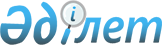 Қазақ КСР Министрлер Кабинетiнiң, Қазақстан Республикасы Министрлер Кабинетiнiң және Қазақстан Республикасы Yкiметiнiң кейбiр шешiмдерiнiң күші жойылды деп тану туралыҚазақстан Республикасы Үкіметінің 2005 жылғы 3 қарашадағы N 1097 Қаулысы

      Қазақстан Республикасының Үкiметi  ҚАУЛЫ ЕТЕДI: 

      1. Қосымшаға сәйкес Қазақ КСР Министрлер Кабинетiнiң, Қазақстан Республикасы Министрлер Кабинетiнiң және Қазақстан Республикасы Үкiметiнiң кейбiр шешiмдерінің күші жойылды деп танылсын. 

      2. Осы қаулы қол қойылған күнінен бастап қолданысқа енгізiледi.        Қазақстан Республикасының 

       Премьер-Министрі Қазақстан Республикасы   

Үкiметiнiң         

2005 жылғы 3 қарашадағы  

N 1097 қаулысына     

қосымша           

  Қазақ КCP Министрлер Кабинетiнiң, Қазақстан Республикасы 

Министрлер Кабинетiнің және Қазақстан Республикасы Үкiметiнiң 

күші жойылған кейбiр шешімдерiнiң тiзбесi 

      1. "Сейсмикалық қауіптіліктi бағалау және жер сiлкiнiсiн болжау жөнiндегi республикалық сараптау кеңесi туралы ереженi бекiту туралы" Қазақ КCP Министрлер Кабинетiнiң 1991 жылғы 23 қазандағы N 630 қаулысы (ҚазКСР ҚЖ, 1991 ж., N 23, 175-құжат). 

      2. "Қазақ КCP Төтенше жағдайлар жөнiндегi мемлекеттiк комиссиясының Ғылыми-техникалық кеңесi туралы ереженi бекiту туралы" Қазақ КCP Министрлер Кабинетiнiң 1991 жылғы 23 қазандағы N 631 қаулысы. 

      3. "Қазақстан Республикасының салалық кен-құтқару атқыламаларды тұмшалау және газ-құтқару әскерилендiрілген бөлiмдерi және кен-құтқару iсiнiң бүкiлодақтық ғылыми-зерттеу институтының Қарағанды бөлiмiн қайта құру туралы" Қазақстан Республикасы Министрлер Кабинетiнiң 1992 жылғы 31 тамыздағы N 724  қаулысы  (Қазақстан Республикасының ПҮКЖ-ы, 1992 ж., N 34, 524-құжат), 4-тармағын қоспағанда. 

      4. "Азаматтық қорғаныс органдары қызметкерлерi лауазымдық жалақыларының схемасын бекiту туралы" Қазақстан Республикасы Министрлер Кабинетiнiң 1993 жылғы 15 ақпандағы N 113  қаулысы . 

      5. "Қазақстан Республикасының аумағындағы төтенше жағдайларда мемлекеттiк басқару органдарын байланыспен қамтамасыз ету туралы" Қазақстан Республикасы Министрлер Кабинетiнiң 1993 жылғы 4 қазандағы N 981  қаулысы . 

      6. "Алматы қаласында, Алматы және Талдықорған облыстарында болуы мүмкiн жер сілкiнiстерiнiң залалын азайту және олардың зардаптарын жою жөнiндегi қосымша шаралар туралы" Қазақстан Республикасы Министрлер Кабинетiнiң 1994 жылғы 30 желтоқсандағы N 1490  қаулысы . 

      7. "Қазақстан Республикасы Үкiметiнiң кейбiр шешiмдеріне өзгертулер енгiзу туралы" Қазақстан Республикасы Үкiметiнiң 1996 жылғы 28 маусымдағы N 836 қаулысымен (Қазақстан Республикасының ПҮКЖ-ы, 1996 ж., N 29, 265-құжат) бекiтiлген Қазақстан Республикасы Үкiметiнiң кейбiр шешiмдерiне енгiзілетiн өзгертулердiң 4-тармағы. 

      8. "Қазақстан Республикасы Үкiметiнiң кейбiр шешiмдерiне өзгертулер енгізу және күші жойылған деп тану туралы" Қазақстан Республикасы Үкiметiнiң 1996 жылғы 20 тамыздағы N 1031  қаулысымен  (Қазақстан Республикасының ПYКЖ-ы, 1996 ж., N 35, 327-құжат) бекiтiлген Қазақстан Республикасы Үкiметiнiң кейбiр шешiмдерiне енгiзiлетiн өзгертулердiң 27-тармағы. 

      9. "Қазақстан Республикасы Министрлер Кабинетiнiң 1994 жылғы 30 желтоқсандағы N 1490 қаулысына өзгерiстер енгізу туралы" Қазақстан Республикасы Үкiметінiң 2000 жылғы 7 қаңтардағы N 25  қаулысы . 

      10. Азаматтық қорғаныс пен төтенше жағдайлар республикалық қызметтерiнiң тізбесiн бекiту және оларды құру туралы" Қазақстан Республикасы Үкiметiнiң 2003 жылғы 5 желтоқсандағы N 1237  қаулысының  (Қазақстан Республикасының ПҮКЖ-ы, 2003 ж., N 46, 507-құжат) 5-тармағының 1) тармақшасы. 
					© 2012. Қазақстан Республикасы Әділет министрлігінің «Қазақстан Республикасының Заңнама және құқықтық ақпарат институты» ШЖҚ РМК
				